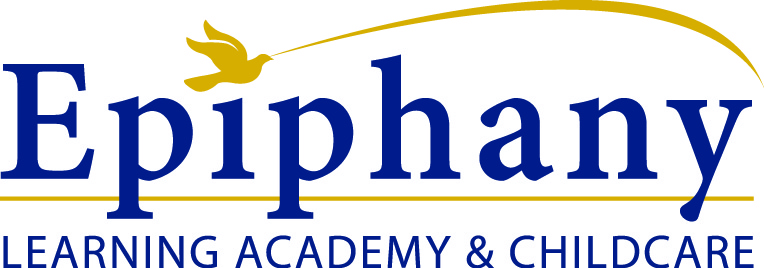 Weeks of 3/1(start W)-3/3/20174/3(start M)-4/75/1(start M)-5/56/1(start Th)-6/27/3(start M)-7/78/1(start T)-8/4Scrambled eggs, Toast, peaches, milkPancakes, sausage, pears, syrup, milkWaffles, strawberries, syrup, milkSausage wrapped pancake on a stick, applesauce, syrup, milkAssorted Cereal, milk, bananas3/6-3/104/10-4/14Good Fri5/8-5/126/5-6/97/10-7/148/7-8/11Scrambled eggs, toast, oranges, milkScrambled eggs, sausage, strawberries, milkFrench Toast sticks, peaches, syrup, milkAssorted Cereal, sausage, bananas, milkFruited yogurt, toast, milk3/13-3/174/17-4/215/15-5/196/12-6/167/17-7/218/14-8/18Scrambled eggs, sausage, oranges, milkAssorted Cereal, oranges, milkFruited yogurt, toast, milkSausage wrapped pancake on a stick, bananas, milkWaffles, strawberries syrup, milk3/20-3/244/24-4/285/22-5/266/19-6/237/24-7/288/21-8/25Fruited yogurt, toast, milkPancakes, sausages, applesauce, syrup, milkScrambled egg, toast, applesauce,  milkAssorted Cereal, bananas, susage, milkFrench Toast sticks, applesauce, syrup, milk3/27-3/31No April5/29Memorial-5/316-26-6/307/318/28-8/31Scrambled eggs, Toast, peaches, milkPancakes, sausage, pears, syrup, milkWaffles, strawberries, syrup, milkSausage wrapped pancake on a stick, applesauce, syrup, milkAssorted Cereal, milk, bananas